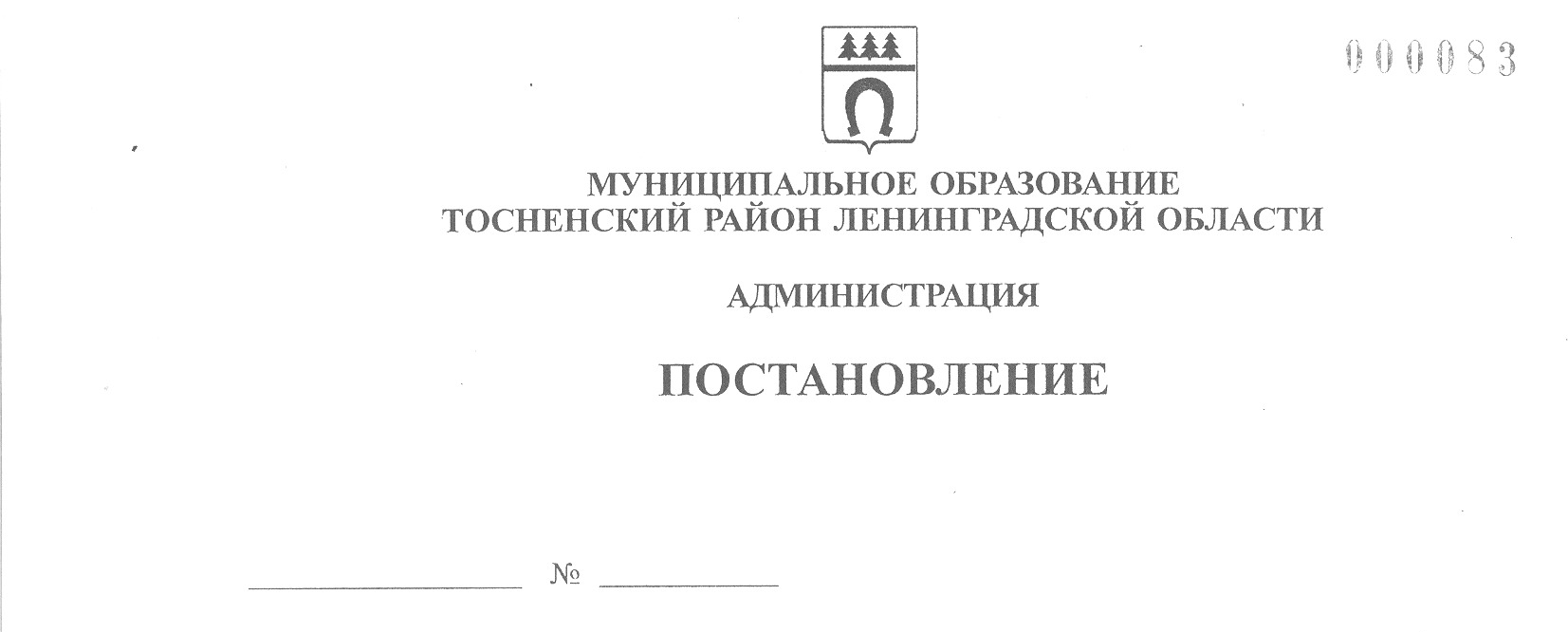 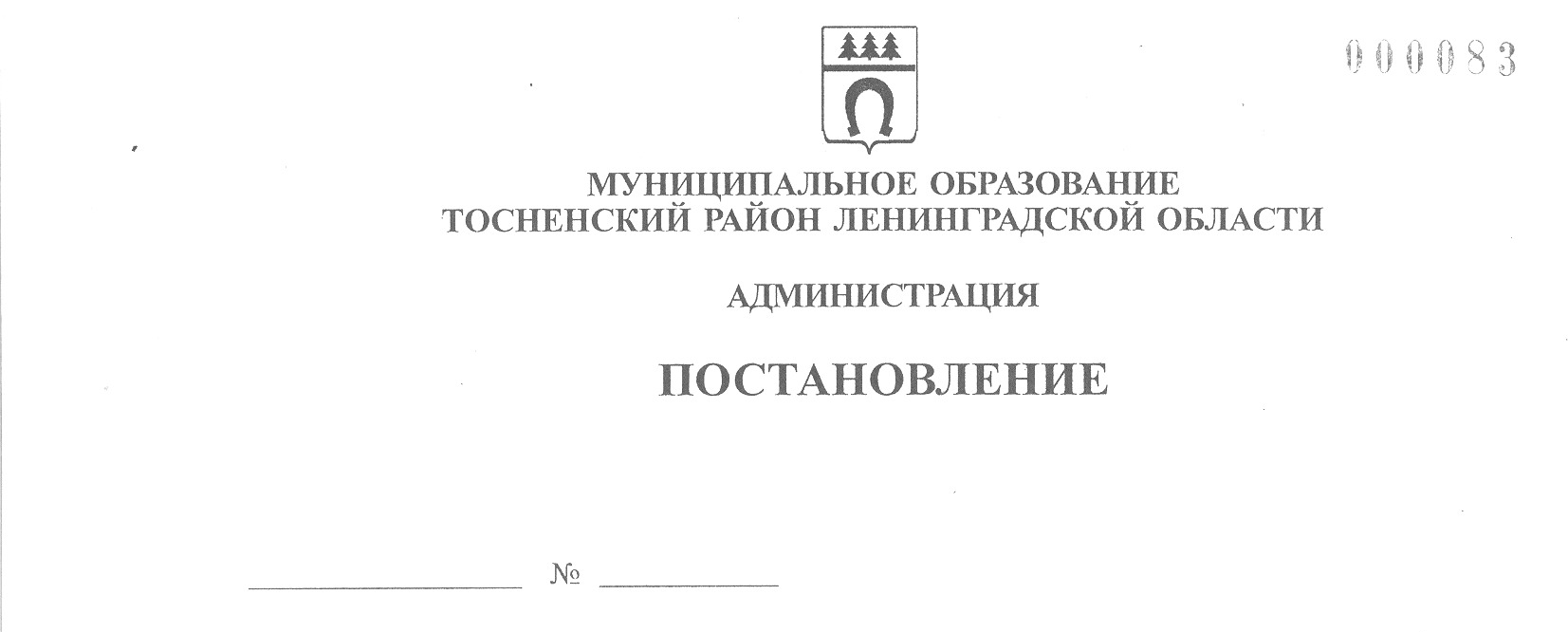       22.06.2021                  1359-паО внесении изменений в муниципальное заданиемуниципальному бюджетному учреждению«Спортивный центр Тосненского района»на 2021 год и на плановый период 2022-2023 годовВ соответствии с п. 3, 4 статьи 69.2 Бюджетного кодекса Российской Федерации, Положением о порядке формирования муниципального задания на оказание муниципальных услуг (выполнение работ) в отношении муниципальных учреждений муниципального образования Тосненский район Ленинградской области, муниципальных учреждений муниципального образования Тосненское городское поселение Тосненского района Ленинградской области и финансового обеспечения выполнения муниципального задания, утвержденным постановлением администрации муниципального образования Тосненский район Ленинградской области от 12.03.2018 № 666-па (с учетом изменений, внесенных постановлениями администрации муниципального образования Тосненский район Ленинградской области от 06.09.2018 № 2202-па и от 29.11.2019 № 2128-па), администрация             муниципального образования Тосненский район Ленинградской областиПОСТАНОВЛЯЕТ:1. Внести изменения в муниципальное задание муниципальному бюджетному учреждению «Спортивный центр Тосненского района» на 2021 год и плановый период 2022-2023 годов, утвержденное постановлением администрации муниципального образования Тосненский район Ленинградской области от 26.12.2020 № 2628-па, изложив его в новой редакции (приложение).2. Муниципальному бюджетному учреждению «Спортивный центр Тосненского района» обеспечить выполнение муниципального задания.3. Отделу молодежной политики, физической культуры и спорта администрации муниципального образования Тосненский район Ленинградской области направить настоящее постановление в пресс-службу комитета по организационной работе, местному самоуправлению, межнациональным и межконфессиональным отношениям администрации муниципального образования Тосненский район Ленинградской области для обнародования в порядке, установленном Уставом муниципального образования Тосненский район Ленинградской области.4. Пресс-службе комитета по организационной работе, местному самоуправлению,  межнациональным и межконфессиональным отношениям администрации муниципального образования Тосненский район Ленинградской области обнародовать настоящее                 постановление в порядке, установленном Уставом муниципального образования Тосненский район Ленинградской области.5. Контроль за исполнением постановления возложить на заместителя главы администрации муниципального образования Тосненский район Ленинградской области по безопасности Цая И.А.6. Настоящее постановление вступает в силу со дня его принятия.Глава администрации								             А.Г. КлементьевВиноградова Наталья Алексеевна, 8 (81361) 262999 ан